DOEL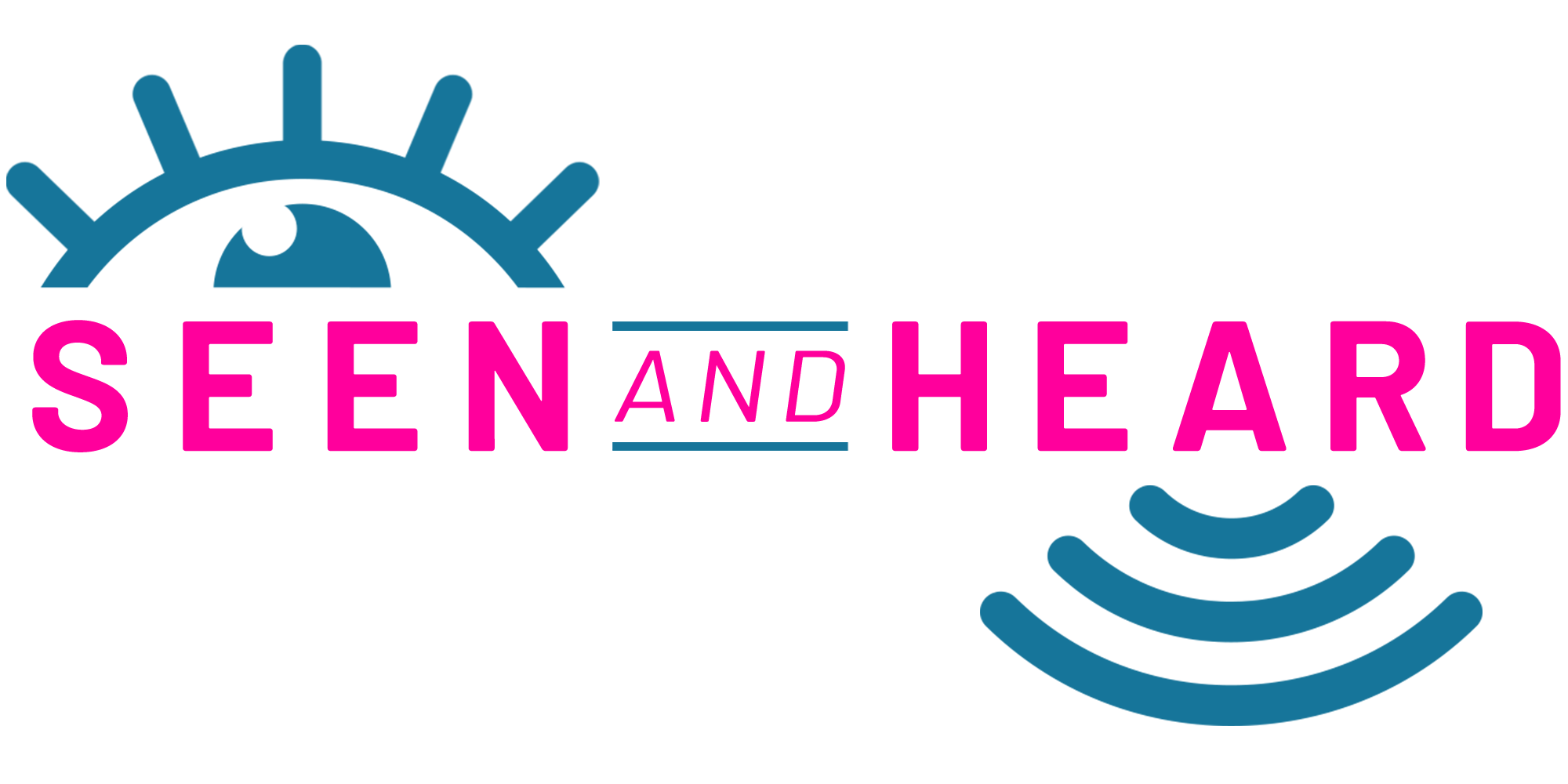 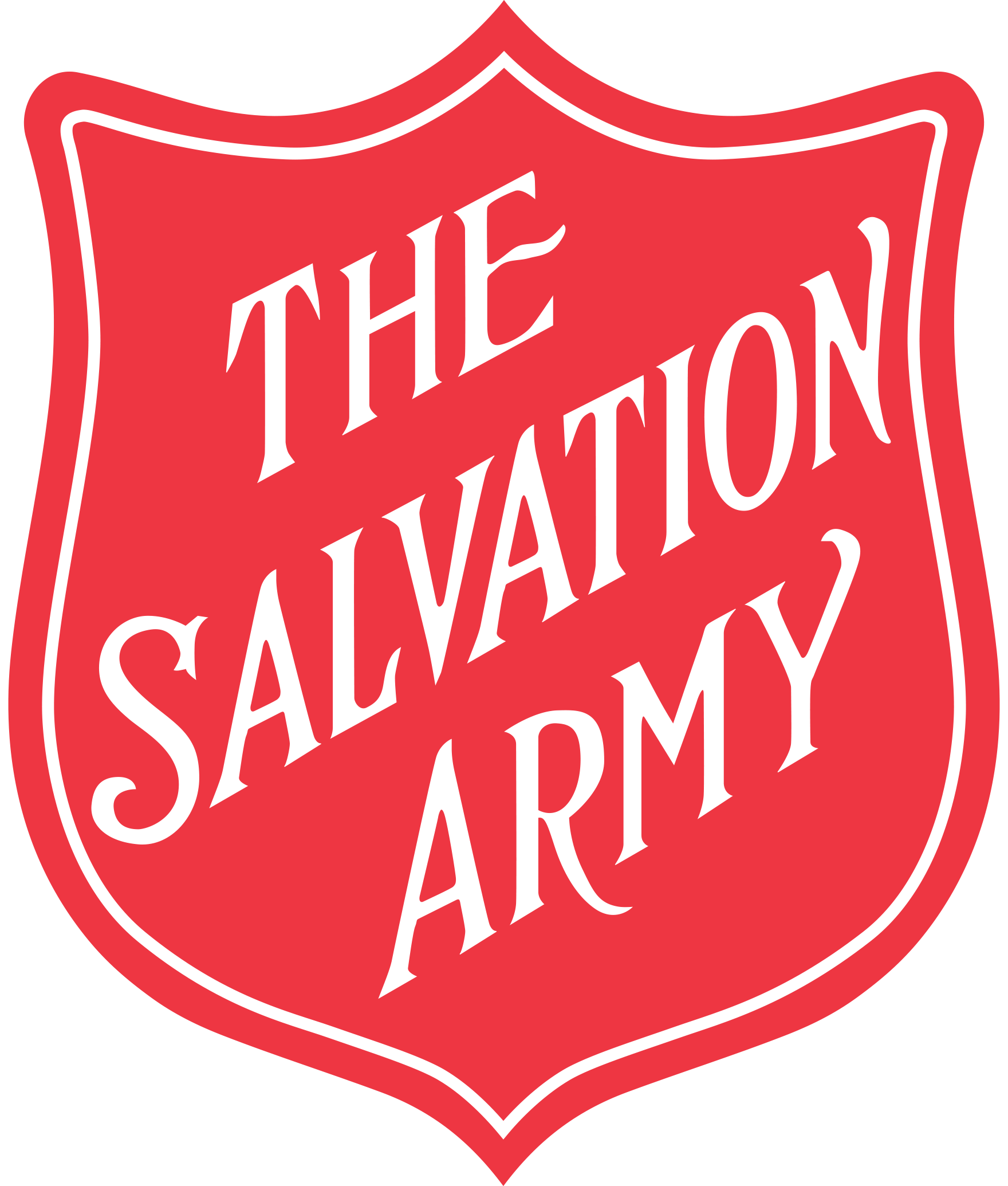 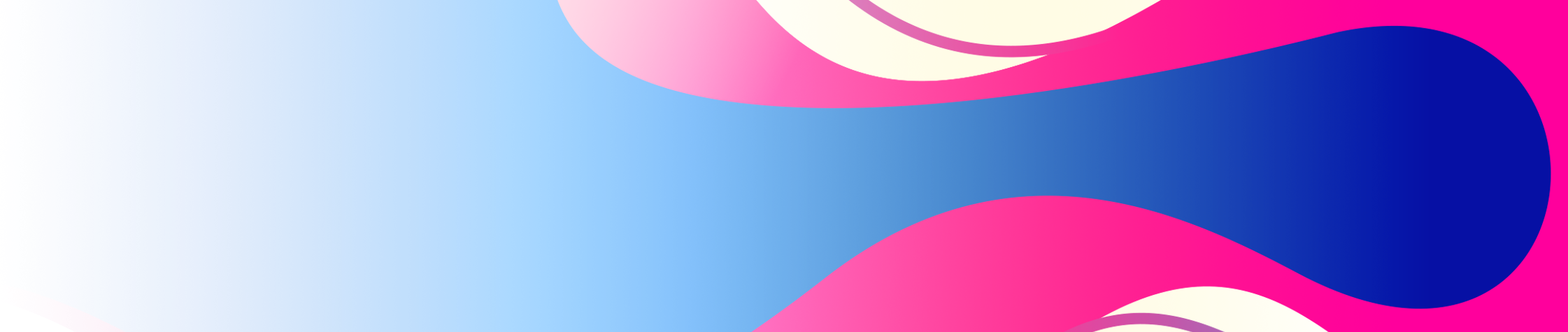 Het doel van deze sessie is laten zien dat God jongeren gebruikt om zijn doel te bereiken en dat Hij wil werken en spreken door jullie jongeren heen!INTRODUCTIEEen vijftiende-eeuws gezegde uit Engeland zegt dat ‘kinderen gezien moeten worden, maar niet gehoord’ – ze vonden toen dat kinderen geen nuttige inbreng hadden in gesprekken. Wij geloven echter dat jonge mensen gezien én gehoord moeten worden in onze kerken; we geloven dat de stemmen van kinderen en jongeren essentieel zijn in het kerkelijke leven en dat God door hen heen spreekt en werkt om zijn koninkrijk te bouwen op geweldige manieren.ACTIVITEITENGebruik onderstaande activiteiten, of verzin er zelf een aantal, om te laten zien hoe belangrijk het is om gehoord te worden.LICHAAMSTAALDeel de groep op in twee teams en zet de teams elk aan een kant van de ruimte. Geef elk team een voorbereide boodschap, of laat het team er zelf een bedenken. De boodschap moet een instructie/opdracht zijn, die de andere groep moet uitvoeren. De teams moeten non-verbaal communiceren om de boodschap over te brengen of uit te beelden, ze mogen daarbij niet de actie uitvoeren die ze over proberen te brengen. Als het andere team denkt te weten wat er bedoeld wordt, moeten ze de opdracht duidelijk uitvoeren.Evalueer:Hoe moeilijk was het om de boodschap te snappen?Wat maakte het moeilijk?Wat had het makkelijker kunnen maken?Wat leren we hiervan over communicatie?TEAM YELLDeel de groep op in twee teams en vraag elk team om binnen een minuut een yell (leus) te bedenken. Dit kan iets zijn om een boodschap over te brengen, maar het kan ook iets willekeurigs zijn. Als beide teams een yell hebben, gaan ze tegenover elkaar staan. Op de tel van 3 moet elk team de yell zo hard mogelijk naar het andere team schreeuwen. Vraag daarna of ze hebben gehoord wat het andere team heeft gezegd. Als ze het niet weten, kunnen ze het nog een keer proberen.Evalueer:Hoe moeilijk was het om te horen wat het andere team zei?Wat maakte het moeilijk?Wat had het makkelijker kunnen maken?Wat leren we hiervan over communicatie?GESPREKVraag iemand om onderstaande Bijbelteksten voor te lezen aan de groep. Als je tijd hebt, kun je iemand anders de teksten laten lezen uit een andere Bijbelvertaling. Gebruik onderstaande vragen om een gesprek op gang te brengen. Voel je vrij om andere vragen of vervolgvragen te stellen om het gesprek gaande te houden.Om te beginnen kijken we naar voorbeelden van trouwe jonge mensen die door God werden gebruikt om zijn wil te vervullen:DavidLees 1 Samuel 17.Wat sprong er voor jou uit in dit bijbelgedeelte?Welke reden noemt Saul aan David om niet te vechten met Goliath (vers 33)?Wat antwoordt David hierop (vers 37)?Wat leren we van dit bijbelgedeelte over hoe God werkt? 
God kan en wil door jonge mensen heen werken – Hij kiest niet altijd degenen die in de ogen van mensen het meest geschikt zijn.MariaLees Lucas 1:26-38.Wat sprong er voor jou uit in dit bijbelgedeelte?Wat was de reactie van Maria op het nieuws dat ze de moeder zou worden van baby Jezus?Stel je voor dat jij Maria was. Zou je het dan moeilijk vinden om God te vertrouwen?God koos Maria uit. Wat laat dit zien over God? God gebruikt mensen met weinig aardse kracht en invloed om geweldige dingen te bereiken voor Hem. Ze moeten alleen willen.Pollard en WrightOp 27 maart 1883 arriveerden twee jonge Engelse officieren van het Leger des Heils, kapitein George Pollard en luitenant Edward Wright, in Port Chalmers, Nieuw-Zeeland. In 1882 hadden verschillende Nieuw-Zeelanders brieven geschreven aan de medeoprichter van het Leger des Heils, William Booth. Midden in een economische crisis vroegen ze hem om officieren naar de kolonie te sturen. Pollard en Wright, respectievelijk 20 en 19 jaar oud, werden erheen gestuurd en het Leger ‘opende het vuur’ in Nieuw-Zeeland op zondag 1 april 1883. Ze hielden vier bijeenkomsten in Dunedin’s Temperance Hall en al snel kwamen er grote groepen mensen op af. Pollard vestigde afdelingen in Auckland, Christchurch en Wellington, en ze openden reddingshuizen in deze belangrijke steden. Tegen het einde van 1884 had het Leger des Heils 30 korpsen en meer dan 60 fulltime officieren in Nieuw-Zeeland!Denk je eens in hoe anders Israëls geschiedenis gelopen was als Saul Davids verzoek om met Goliath te vechten had afgewezen vanwege zijn leeftijd en onervarenheid. En zou de kerk zoals we die nu kennen wel bestaan als Maria Gods plan voor haar had afgewezen? Of als Jozef haar had verlaten en haar niet had gesteund? Wat als William Booth geen vertrouwen had gehad in Pollard en Wright, of als de inwoners van Nieuw-Zeeland hen niet als leiders hadden geaccepteerd vanwege hun leeftijd?Heb jij weleens het gevoel gehad dat je het niet waard was om een taak op te pakken, of dat jouw stem niet gehoord werd omdat je te jong was, of niet geschikt, of iets anders?Als we kijken naar deze voorbeelden, wat zijn dan de voorwaarden om God te dienen en om te spreken namens Hem?Denk je dat er onnodige voorwaarden of obstakels zijn gesteld door de kerkstructuur, de leiders of door onszelf die mensen tegenhouden om God te dienen?Voel jij een roeping van God om Hem te dienen op een specifieke manier?Is er iets dat je tegenhoudt om dit te doen?Je kunt de antwoorden op de volgende vragen opschrijven, om te bespreken met de leiders van jouw korps. Kun je manieren bedenken waarop jouw gemeente jou meer kan steunen om God voluit te dienen, en om een belangrijke bijdrage te leveren aan het kerkelijke leven?Als je een brief mocht schrijven aan jouw korps waarin je kon uitleggen hoe ze jou meer gehoord en waardevol kunnen laten voelen, wat zou je dan schrijven?SAMENVATTINGJonge mensen zijn waardevol voor God! Hij gebruikt vaak jonge mensen om voor Hem te spreken en zijn wil te vervullen, als ze Hem vertrouwen en zich aan Hem overgeven. God wil jou gebruiken, zoek dus naar mogelijkheden om je uit te spreken en om in gehoorzaamheid aan Hem te handelen.gEBEDBid samen met de jongeren dat ze de moed hebben om vrijuit te spreken en te leven voor God zoals Hij hen leidt, zonder belemmeringen. Bid dat jouw korps een gemeenschap wordt die jonge mensen omarmt en ruimte maakt voor hen om gehoord te worden. Dank God voor plekken waar dat al gebeurt, en waar Hij werkt in de levens van jonge mensen.VOORBEREIDING SAMENKOMSTZondag 28 maart 2021 is de Internationale dag van gebed voor kinderen en jongeren. Bespreek met de leiders van je korps hoe de jongeren betrokken kunnen worden bij de dienst en hoe ze gehoord kunnen worden. Je kunt in deze sessie ook de tijd nemen om samen met de jongeren dingen voor te bereiden.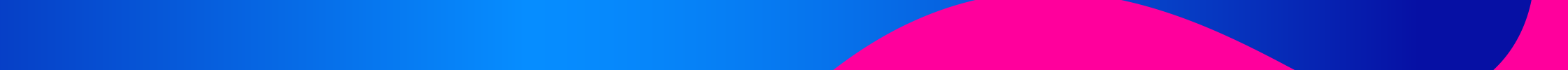 